CITTà DI LIGNANO SABBIADOROPROVINCIA DI UDINEViale Europa, 26 – 33054 Lignano Sabbiadoro (UD) – codice fiscale 83000710307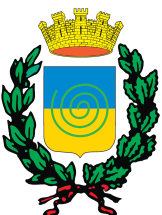 Lignano Sabbiadoro, 30.11.2022PROCEDURA APERTA TELEMATICA PER L’AFFIDAMENTO DEL SERVIZIO DI GESTIONE DEL CENTRO GIOVANI SITUATO ALL’INTERNO DELL’AREA SPORTIVA DENOMINATA L. HUB PARK NEL COMUNE DI LIGNANO SABBIADORO, PER GLI ANNI 2023-2024-2025 CIG 9452573DFEAVVISO APERTURA DELLE BUSTE B e CLa seduta per l’apertura della busta contenente l’offerta tecnica relativa alla gara in oggetto si svolgerà il giorno 6 dicembre 2022 a partire dalle ore 09:00 presso il Comune di Lignano Sabbiadoro sito in viale Europa n. 26.La commissione procederà, ai sensi del punto 21 del Disciplinare di gara, all’apertura della busta contenente l’offerta tecnica ed alla verifica della presenza dei documenti richiesti dal presente disciplinare. Successivamente la commissione procederà all’esame ed alla valutazione dell’offerta tecnica e all’assegnazione del relativo punteggio secondo i criteri e le modalità descritte al punto 17.1 del Disciplinare. La seduta per l’apertura della busta contenente l’offerta economica relativa alla gara in oggetto si svolgerà il giorno 6 dicembre 2022 a partire dalle ore 12:00 presso il Comune di Lignano Sabbiadoro sito in viale Europa n. 26. La commissione procederà all’apertura della busta contenente l’offerta economica e alla relativa valutazione secondo i criteri e le modalità descritte al punto 17.2 del Disciplinare.